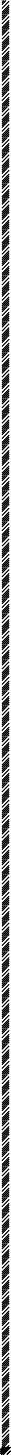 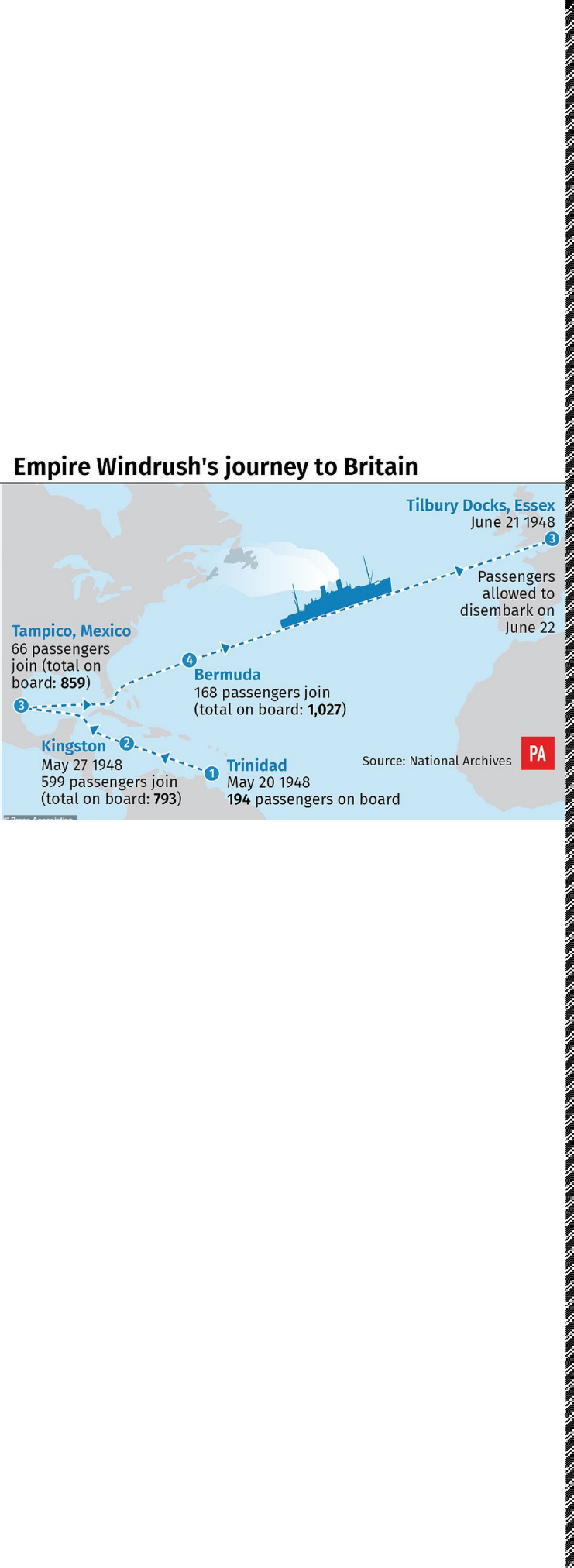 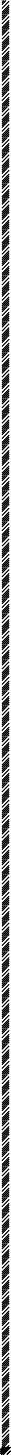  Key Vocabulary	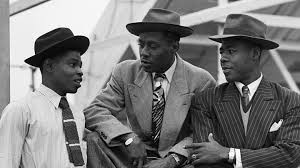 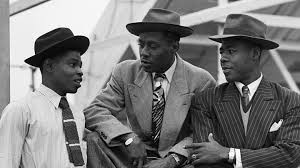 